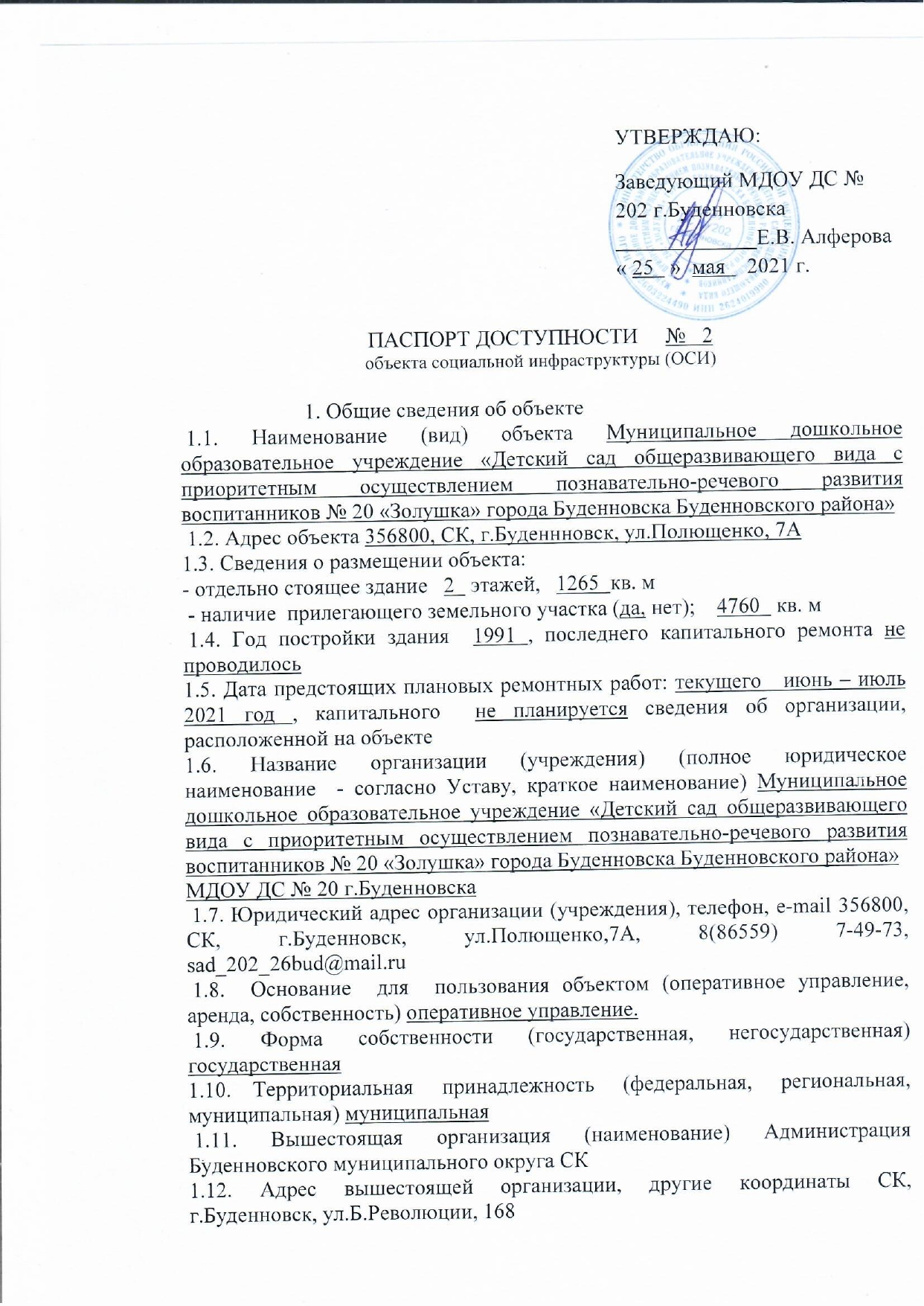 2. Характеристика деятельности организации на объекте  (по обслуживанию населения)2.1.  Сфера  деятельности (здравоохранение, образование, социальная защита, физическая  культура  и  спорт,  культура,  связь  и информация, транспорт, жилой фонд, потребительский рынок и сфера услуг, другое) образование 2.2. Виды оказываемых услуг реализация общеобразовательной программы, обучение и воспитание детей дошкольного возраста 2.3.  Форма  оказания  услуг: (на объекте, с длительным пребыванием, в т.ч. проживанием, на дому, дистанционно) на объекте2.4.   Категории  обслуживаемого  населения  по возрасту:  (дети,  взрослые трудоспособного возраста, пожилые; все возрастные категории) дети о 2 до 7 лет 2.5.   Категории  обслуживаемых  инвалидов:  инвалиды,  передвигающиеся  на коляске,  инвалиды с нарушениями опорно-двигательного аппарата; нарушениями зрения, нарушениями слуха, нарушениями умственного развития нет 2.6.  Плановая  мощность:  посещаемость  (количество обслуживаемых в день), вместимость, пропускная способность  1372.7.  Участие  в  исполнении  ИПР  инвалида,  ребенка-инвалида  (да,   нет)  нет  3. Состояние доступности объекта 3.1. Путь следования к объекту пассажирским транспортом (описать маршрут движения с использованием пассажирского транспорта) автобусы, маршрутные такси №2,14,7,17,8 наличие     адаптированного     пассажирского    транспорта    к    объекту нет3.2. Путь к объекту от ближайшей остановки пассажирского транспорта: 3.2.1. расстояние до объекта от остановки транспорта   200  м 3.2.2. время движения (пешком)   3   мин. 3.2.3. наличие выделенного от проезжей части пешеходного пути (да, нет) нет 3.2.4.   Перекрестки:    нерегулируемые;    регулируемые,    со    звуковой сигнализацией, таймером; нет 3.2.5. Информация на пути следования к объекту:  акустическая,  тактильная, визуальная; нет 3.2.6. Перепады высоты на пути:  нет     Их обустройство для инвалидов на коляске: нет  3.3. Организация доступности объекта для инвалидов - форма обслуживания <*>           <**> Указывается один из вариантов: "А"(доступность всех зон и помещений – универсальная); "Б" (специально выделенные для инвалидов участки и помещения); "ДУ" (дополнительная помощь сотрудников, услуги на дому, дистанционно); "Нет" (не организована доступность);<***> Указывается худший из вариантов ответа. 3.4. Состояние доступности основных структурно-функциональных зон  (объекта социальной инфраструктуры) для инвалидов и предоставляемых услуг       <**>  Указывается: ДП-В - доступно полностью всем; ДП-И (К, О, С, Г, У) -  доступно  полностью  избирательно  (указать категории инвалидов); ДЧ-В - доступно  частично  всем;  ДЧ-И  (К,  О,  С,  Г,  У)  -  доступно  частично избирательно  (указать  категории  инвалидов); ДУ - доступно условно, ВНД - временно недоступно.  3.5. Итоговое заключение о состоянии доступности ОСИ: территория, прилегающая к зданию доступна условно для инвалидов. Пути движения по зданию, включая пути эвакуации условно доступны (помощь сотрудника). Санитарно гигиенические помещения доступно условно для инвалидов.                           4. Управленческое решение  4.1. Рекомендации по адаптации основных структурных элементов объекта     <*>  Указывается  один из вариантов (видов работ): не нуждается; ремонт (текущий,  капитальный);  индивидуальное решение с ТСР; технические решения невозможны - организация альтернативной формы обслуживания.  4.2. Период проведения работ при наличии финансирования                                                                                                                 (при наличии финансирования и т.д.)4.3. Ожидаемый результат (по состоянию доступности) после выполнения  работ по адаптации ______________________________________________Оценка результата исполнения программы, плана  (по  состоянию  доступности) __________________________________________________________________4.4. Для принятия решения требуется, не требуется (нужное подчеркнуть): Согласование __________________________________________________________________ Имеется  заключение  уполномоченной  организации  о  состоянии  доступности объекта   (наименование   документа  и  выдавшей  его  организации,  дата), прилагается ____________________________________5. ИТОГОВОЕ ЗАКЛЮЧЕНИЕ О СОСТОЯНИИ ДОСТУПНОСТИ ОСИ: ДУУказывается ДП- В доступно полностью всем; ДП-И (К,О,С,Г,У) – доступно полностью избирательно (указать категории инвалидов), ДЧ-В – доступно частично всем; ДЧ-И (К,О,С,Г,У) – доступно частично избирательно (указать категории инвалидов), ДУ – доступно условно, ВИД – временно не доступно.паспорт сформирован на основании: ПРИЛОЖЕНИЯ: Результаты обследования: 1. Территории, прилегающей к объекту           на  4   л. 2. Входа (входов) в здание                                 на  1   л. 3. Путей движения в здании                              на  1   л. 4. Зоны целевого назначения объекта               на  2    л. 5. Санитарно-гигиенических помещений          на  1    л. 6. Системы информации (и связи) на объекте  на  1    л. Результаты фотофиксации на объекте МДОУ ДС № 202 на  10    л. Поэтажные планы, паспорт БТИ _______________ на __________ л. Другое (в том числе дополнительная информация о путях движения  к  объекту) ______________________________________________________________________________________________________________________________________________________________________________________________________ Акта обследования объекта: N акта 2    от "25  " мая  2021 г. Председатель рабочей группы:N  п/п Категория инвалидов  (вид нарушения)                                          Вариант организации      доступности объекта    (формы обслуживания) <**>1Все категории инвалидов и МГН     <***>             ДУ  в том числе инвалиды:                         2передвигающиеся на креслах-колясках           ДУ3с нарушениями опорно-двигательного аппарата   ДУ4с нарушениями зрения                          ДУ5с нарушениями слуха                           ДУ6с нарушениями умственного развития            ДУ N  п/п Основные структурно-функциональные зоны    Состояние доступности, в    том числе для основных    категорий инвалидов <**>1Территория, прилегающая к зданию (участок)  ДУ2Вход (входы) в здание                       ДУ3Путь (пути) движения внутри здания (в т.ч. пути эвакуации)                    ДУ4Зона целевого назначения здания (целевого посещения объекта)               ДУ5Санитарно-гигиенические помещения           ДУ6Система информации и связи (на всех зонах)  ДУ7   Пути движения к объекту  (от остановки транспорта)            ДУN  п/п  Основные структурно-функциональные зоны  объекта                   Рекомендации по адаптации объекта (вид работы) <*>1Территория, прилегающая к зданию (участок)   Ремонт текущий 2Вход (входы) в здание                        нуждается3Путь (пути) движения внутри здания (в т.ч. пути эвакуации)   нуждается4Зона целевого назначения здания    (целевого посещения объекта)      нуждается5Санитарно-гигиенические помещения            нуждается6Система информации на объекте  (на всех зонах)  нуждается7Пути движения к объекту  (от остановки транспорта)                   нуждается8Все зоны и участки                           нуждаетсяЗаведующий _____________________Е.В. АлфероваЧлены рабочей группы:Завхоз_____________________О.А. РодионоваРабочий по комплек. обслуживанию здания                  ______________________   А.А.Тульнов